关于完成基本实践课程“读书报告”和“假期见闻”学分的通知2014级同学：根据《管理学院2014级本科修读指引》毕业学分要求，学生须完成20个实践学分，而其中“读书报告”和“假期见闻”是必修的基本实践课程，均为2学分，学生按期提交作业并及格即可获得相应学分。同学们需在2016年1月10日前将2篇读书报告和1篇假期见闻上交到作业系统（具体操作详见附件1），每篇读书报告原则上不应少于2000字，每篇假期见闻原则上不应少于1500字。成绩及格即可获得“读书报告”和“假期见闻”各1学分。学生须从 “读书报告”推荐阅读书目里（附件2）选取至少1本进行阅读撰写笔记。 学生提交作业后可随时登陆系统查看成绩，若是作业成绩评定为不及格，学生须在第六学期重新提交作业。学生不提交作业或是作业不及格，都认定为“未完成相应的基本实践课程”，不能获得相应的实践学分，将影响正常毕业不能按时获得毕业证书。                           管理学院2015年9月28日附件1管理学院社会实践信息管理系统（读书笔记/假期见闻）使用说明登录社会实践信息管理系统地址：http://192.168.205.230:8088/SystemManage/ 校外登录请参考http://www.szu.edu.cn/nc/view.asp?id=21浏览器建议使用IE6以上；请分别输入学号，密码（初始密码为123456）；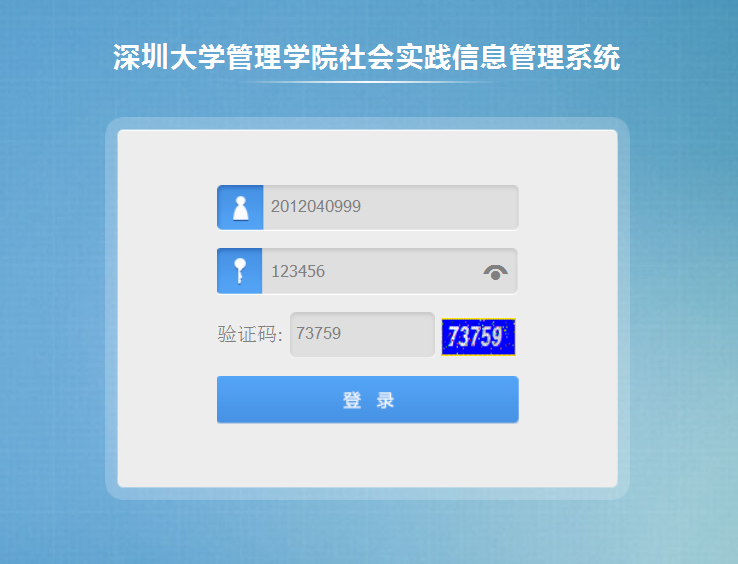 *请使用IE6以上浏览器，如无法登陆，请选择兼容性视图（蓝色处点击）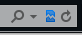 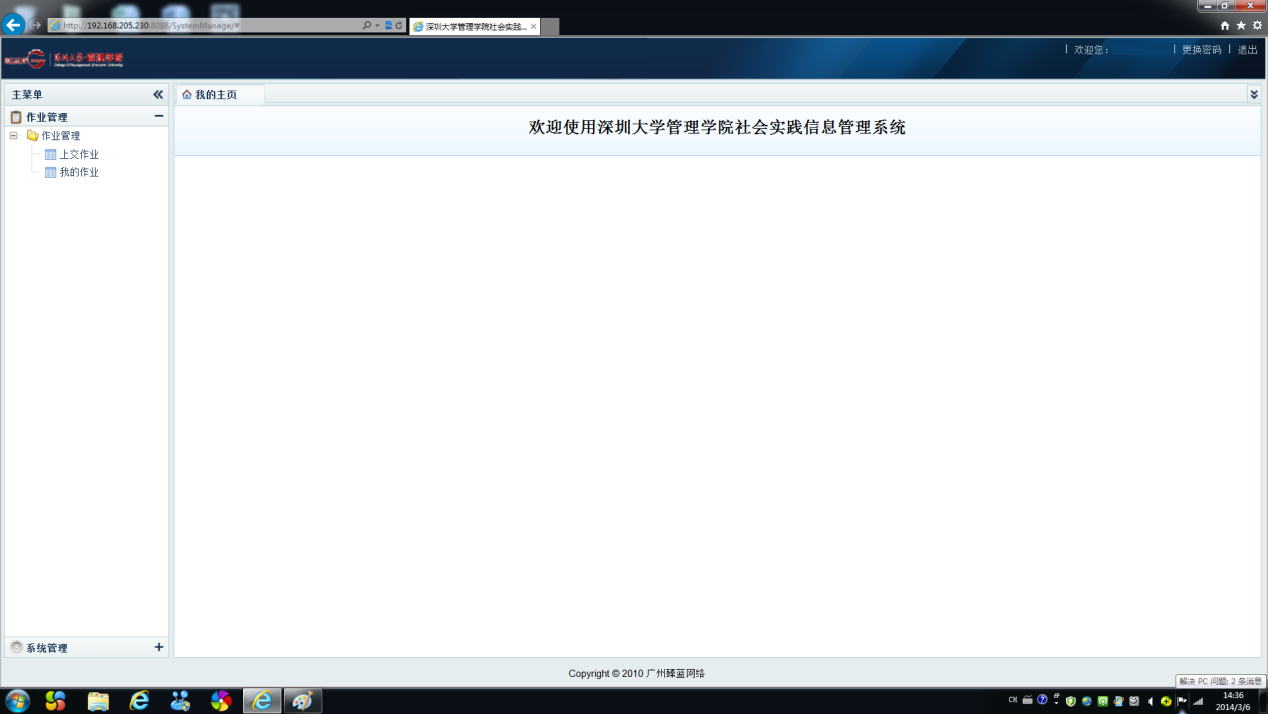 修改密码初次登陆请点击左下方系统管理，进入子菜单，修改个人信息及密码，以防盗用，便于找回；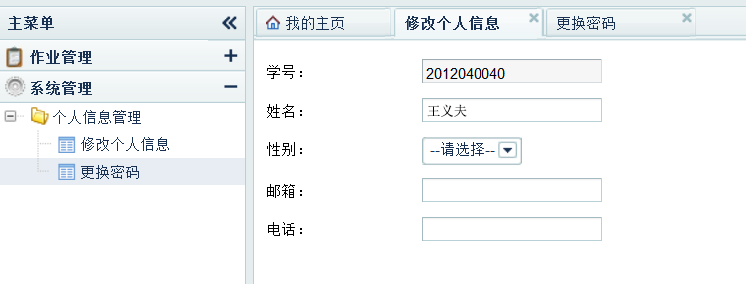 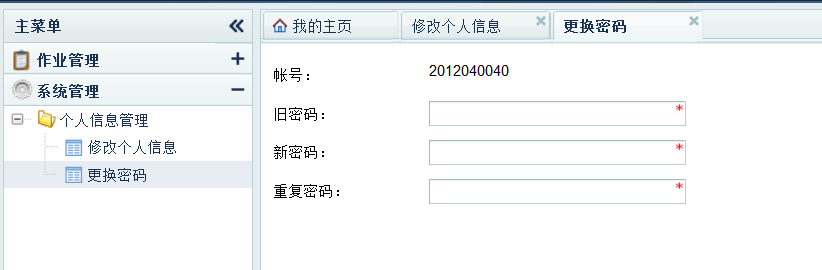 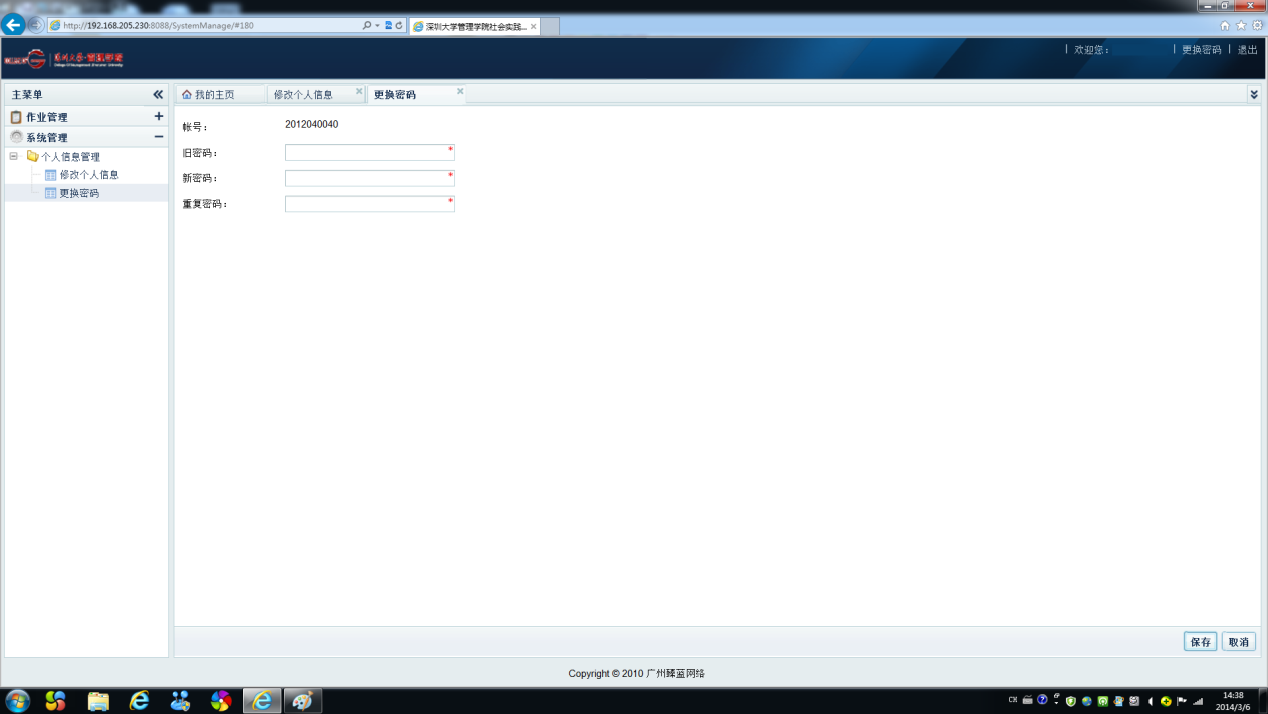 *完成修改后切记点击“保存”递交作业1．选择上传年度，本年度为“2012~2013学年”（系统默认）；2．选择上传文件，点击上传；3．上传第二个文件需要重复上述步骤，禁止在一个对话框内添加多个文件，这样会造成三篇读书笔记只有一个成绩；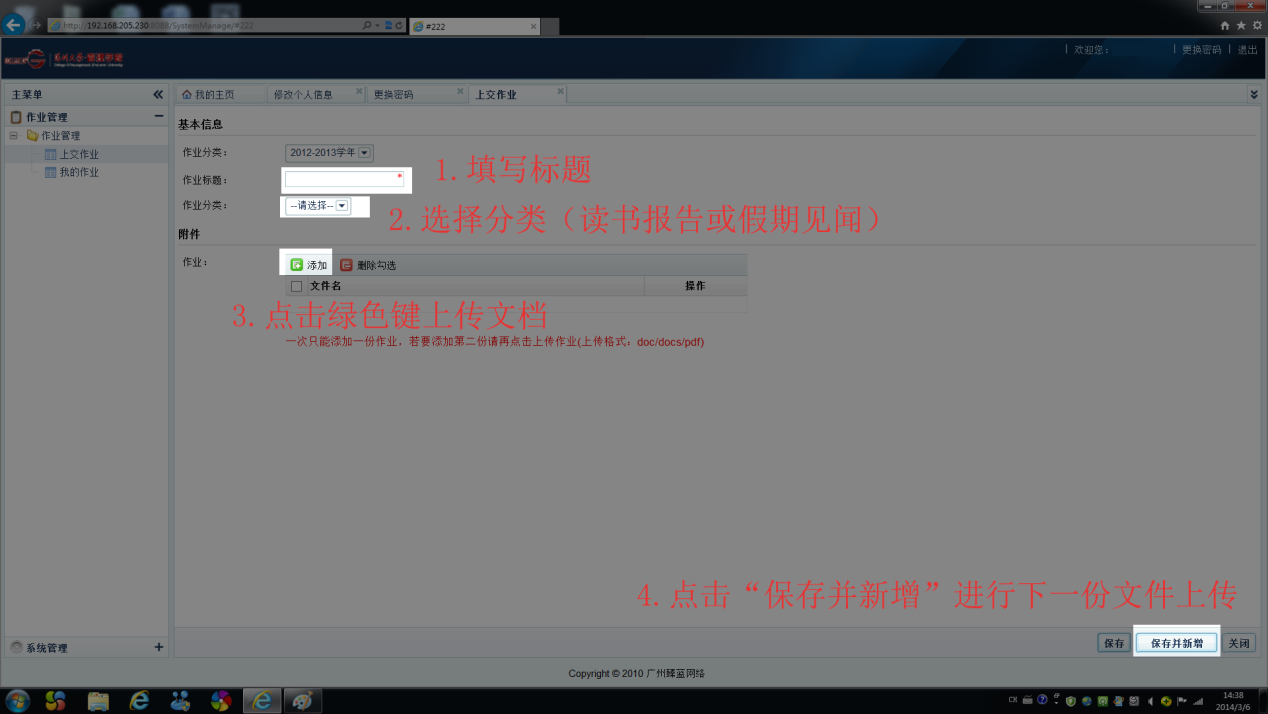 检查上传完毕后请点击“我的作业”查看，并可以在教师批阅完后查看成绩；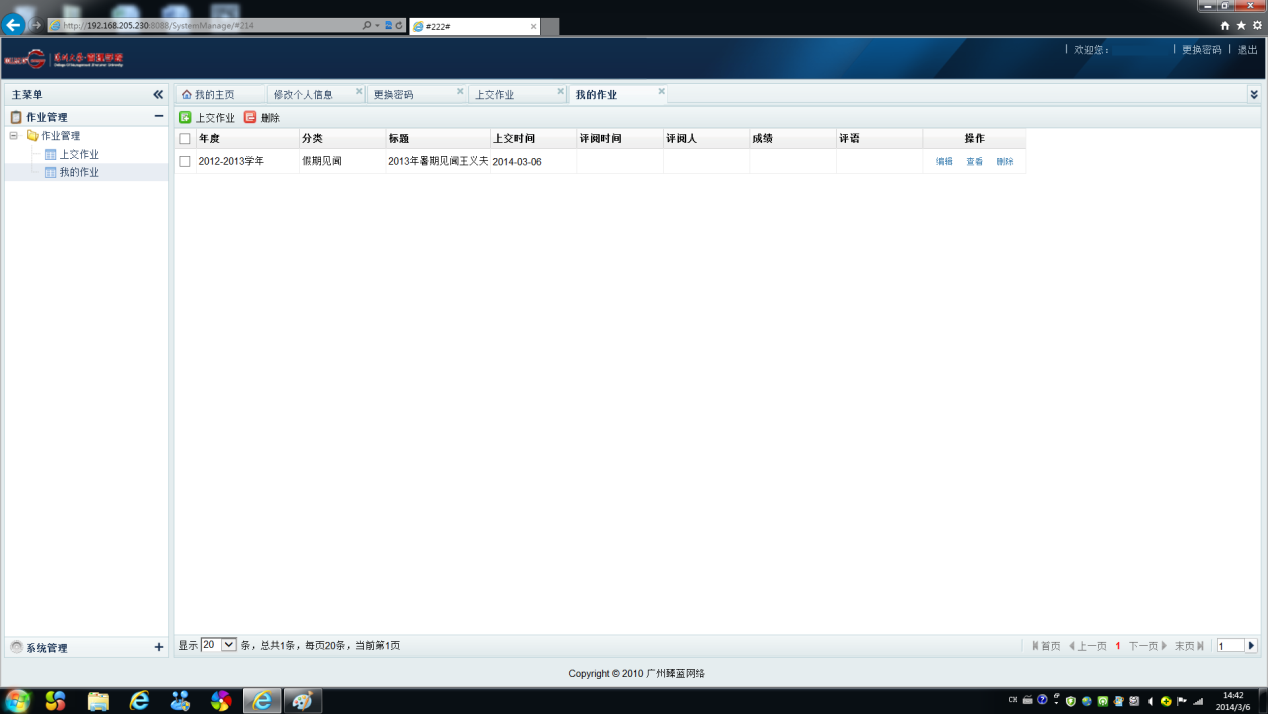 注意：上传文件建议使用word格式编辑（.doc）遗忘账号密码的同学请及时联系管理学院学生工作办2423D，进行重置。附件2管理学院“读书笔记”推荐阅读书目目录序号书目作者1心理学原来这么有趣:颠覆传统教学的18堂心理课刘雪 2管理的常识 让管理发挥绩效的7个基本概念陈春花　3哈佛最受欢迎的管理课张一驰 4组织与管理研究的实证方法（第二版）陈晓萍　5知识管理梁林梅，孙俊华　6马云：我的团队凭什么张和悦7世界500强人力资源总监管理笔记潘新民　8以奋斗者为本：华为公司人力资源管理纲要黄卫伟　9老HR手把手教你搞定HR管理：从有证书到会干活应秋月　10慈善资本主义马修 迈克尔11慈善的商业模式林伟贤 魏炜12穷人的银行家尤努斯13柔软改变中国邓飞14社企力社企流15社会企业 台湾与香港的比较官有垣 陈锦棠16公共服务中的伙伴莱斯特 撒拉蒙17美国公务员制度的改革与转型吴志华18罗辑思维罗振宇19新公共服务 服务而不是掌舵珍妮特 罗伯特20与未来同行李开复21移动设计傅小贞22互联网＋马化腾23结网王坚24人人都是产品经理苏杰25修炼之道：互联网产品从设计到运营彭文波26创业营销:创造未来顾客米内特·辛德胡特著 金晓彤译27用户体验要素：以用户为中心的产品设计加瑞特著 范晓燕译28贴心设计：打造高可用性的移动产品尼尔森等著 牛化成译29从0到1:开启商业与未来的秘密彼得·蒂尔，布莱克·马斯特斯著 高玉芳译30IACMR组织与管理研究方法系列：组织与管理研究的实证方法（第2版）陈晓萍 31中国企业的多元解读张志学，张建君 32联想风云：关于一个人、一个企业和一个时代的记录凌志军 33改革新启蒙：思想市场驱动中国变革张维迎 34企业的企业家：契约理论张维迎 35激荡三十年（纪念版 套装共2册）吴晓波 36跌荡一百年 纪念版（套装共2册）吴晓波 37资本的游戏（第2版 彩图本）房西苑 38金融的解释王福重 39联网力：传统行业互联网化转型的原动力（精装）杨学成 40陈春花管理系列：经营的本质 [The Essence of Business Operations]陈春花 41大数据时代维克托·迈尔-舍恩伯格，肯尼思·库克耶著；盛杨燕，周涛译42免费克里斯•安德森著 蒋旭峰译43失控凯文·凯利著 陈新武等译44互联网商规11条:互联网品牌圣经艾·里斯、劳拉·里斯著 寿雯译45社交红利2:0：即时引爆徐志斌46认知盈余克莱·舍基著 胡泳译47O2O:移动互联网时代的商业革命张波48平台战略:正在席卷全球的商业模式革命陈威如、余卓轩49互联网思维：独孤九剑赵大伟50浪潮之巅吴军